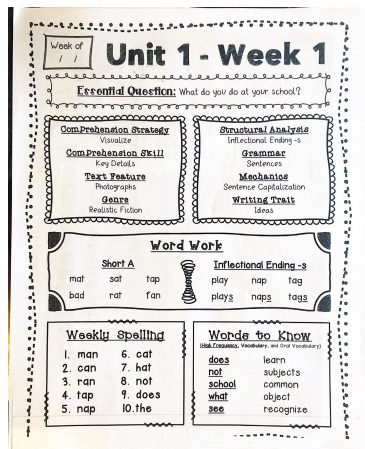 Homework for:   September 28-October 2Guardian Angel Day-October 2Homework for:   September 28-October 2Guardian Angel Day-October 2Homework for:   September 28-October 2Guardian Angel Day-October 2Homework for:   September 28-October 2Guardian Angel Day-October 2Homework for:   September 28-October 2Guardian Angel Day-October 2MondayTuesday Wednesday Thursday Religion ✞ Read page 21 Page 22Page 23-24Page 25-26We are going to have a quiz. Go on Christourlife.com to practice.Reading 🕮 Practice Words to Know on the back of this page.Read words with inflection of s.Practice sounding out short a words.Practice Words to KnowMath 🖐 Page 19Page 21Page 23Page 25Spelling 🖉 Pick one activity from your choice board.Pick another activity from your choice board.Pick another activity from your choice board.Pick another activity from your choice board and review for a Spelling Quiz.News1 A Gym is Thursday.  1B Gym is MondayPlease send in Stationery Monday by tomorrow!We will be having our All Saints’ Program on October 30 at 1:00 in the Church.  More info will come home later this week.  We will also be sending home an All Saints’ project. It will be due on Oct. 6.1 A Gym is Thursday.  1B Gym is MondayPlease send in Stationery Monday by tomorrow!We will be having our All Saints’ Program on October 30 at 1:00 in the Church.  More info will come home later this week.  We will also be sending home an All Saints’ project. It will be due on Oct. 6.1 A Gym is Thursday.  1B Gym is MondayPlease send in Stationery Monday by tomorrow!We will be having our All Saints’ Program on October 30 at 1:00 in the Church.  More info will come home later this week.  We will also be sending home an All Saints’ project. It will be due on Oct. 6.1 A Gym is Thursday.  1B Gym is MondayPlease send in Stationery Monday by tomorrow!We will be having our All Saints’ Program on October 30 at 1:00 in the Church.  More info will come home later this week.  We will also be sending home an All Saints’ project. It will be due on Oct. 6.